Vendor Booth Agreement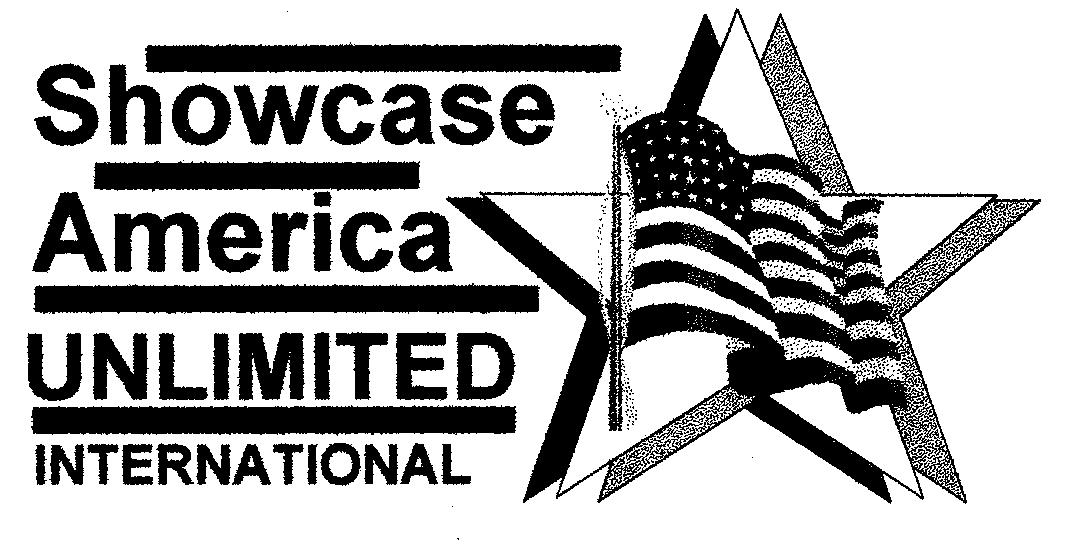 This agreement is entered into on this _____ day of ________, 2020, by and between Showcase America Unlimited, an Ohio non-profit company, and ____________________ and __________________, hereafter known as “vendor”.In consideration of the mutual promises set forth, hereunder, the sufficiency of, which is hereby acknowledged, Showcase America Unlimited and ______________________________________ agree to the following:Date:	April 3-5, 2020			Time:	Hours of CompetitionThe vendor is obligated to provide:Set up and tear down of booth (late Friday/early Saturday and tear down Sunday p.m. – (times to follow).Disposal of all trash.See New Payment Structure*Showcase America Unlimited must approve all merchandise being sold.  The Bank of Kentucky Center will not allow the sale of food and beverages.Follow all regulations in place by the BB& T Center (formerly Bank of Kentucky Center).Showcase America Unlimited is obligated to provide:Booth area per contract provided by the BB& T Center, Placement of vendor booths.The vendor agrees to release, discharge and hold harmless Showcase America Unlimited, their officers, employees, agents and all other who could be held liable from any or all claims, which in any manner arise from or as a direct or indirect result of this service.By signing this contract, the vendor agrees to comply with all requirements contained herein.As witness by our signatures below the undersigned hereby enter into this agreement.______________________________Name of Vendor______________________________	Vendor Signature______________________________	Date						Contact Information:Company Name ___________________________________________Contact               ___________________________________________Address    	    ___________________________________________		    ___________________________________________Phone Number    ___________________________________________Email Address    ___________________________________________Vendor Payment (Please send in with contract by March 8, 2019)Vendor Booth:	_________________________________Dates:		April 3-5, 2020Thank you for being a part of our State/National Championships in Highland Heights, KY.Booth rental is due by March 6, 2020. 2 Tables/2 Chairs (Minimum)			$200 Flat FeeElectric						$  50 Flat FeeAdditional Tables					$  25 EachAdditional Space equivalent to Table	$  25 Each (this is for racks, etc.)Additional Chairs					$  10 EachMake check payable to Showcase America Unlimited and remit to:Showcase America UnlimitedLinda Hall7266 Lee RoadWesterville, OH 43081Complete all information below and return with payment:2 Tables/2 Chairs	 							$200.00Electric			(at $50)						_______Additional Tables   ________ @ $25 each				_______Additional Space    ________ @ $25 Each				_______Additional Chairs    ________ @ $10 Each				_______Total Due to SCAU along with Contract				________If you have any questions, please email at traceyburgoon@gmail.com.Thank you,Tracey BurgoonP.S.  The SCAU Scholarship Committee would welcome any contribution to the Scholarship Fund for our seniors.  